  San José, nos preparamos para su fiesta. 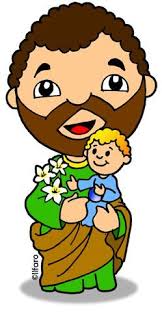 		La propuesta a  trabajar con los alumnos es descubrir  las actitudes concretas,   que san José mostró en su vida, esta propuesta intenta estar en sintonía con el momento que nos toca vivir. Actividades. Pensamos Juntos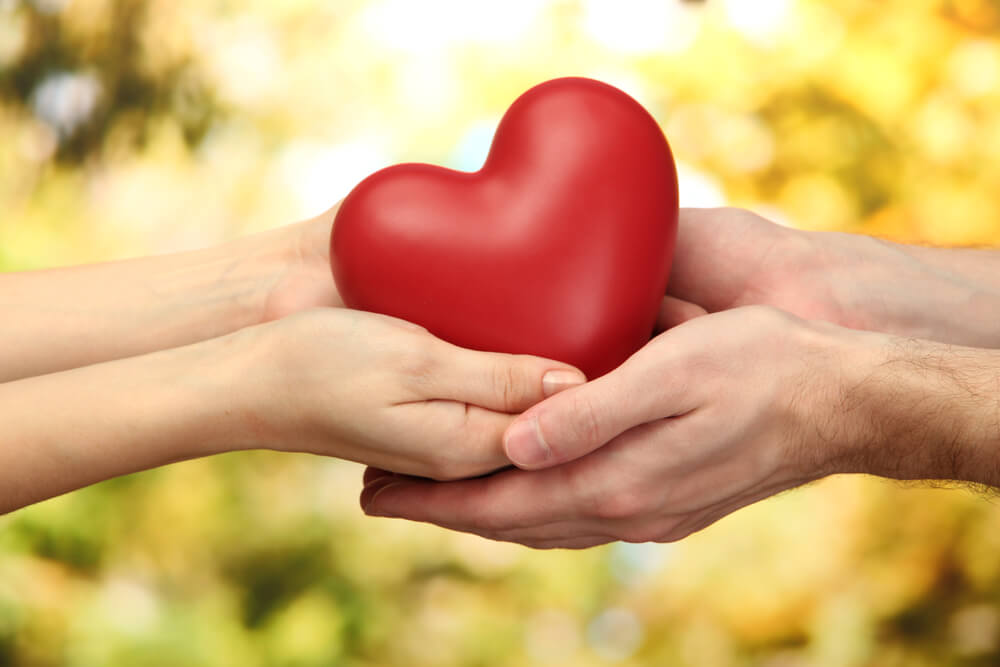 ¿ Qué te hace pensar la imagen? ¿ Quién te hace sentir que te cuida y busca tu bien?Escucha la  Palabra de Dios.    Mateo 2, 41- 46 El niño Jesús en el templo                                                                                                                          
Iban sus padres todos los años a Jerusalén en la fiesta de la pascua;  y cuando tuvo doce años, fueron  a Jerusalén según  la costumbre de la fiesta. 
Al regresar ellos y acabada la fiesta, se quedó el niño Jesús en Jerusalén, sin que lo supiesen José y su madre. 
 Y pensando que estaba entre los que habían viajado. Anduvieron caminando   un día; y le buscaban entre los parientes y los conocidos; pero como no le hallaron, volvieron a Jerusalén buscándole. 
 Y sucedió,  que tres días después le encontraron  en el templo, sentado en medio de los doctores de la ley, oyéndoles y preguntándoles…. Es Palabra de Dios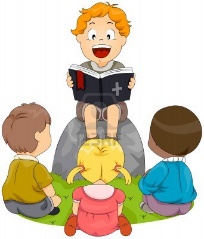 Compartimos y nos comprometemos…                  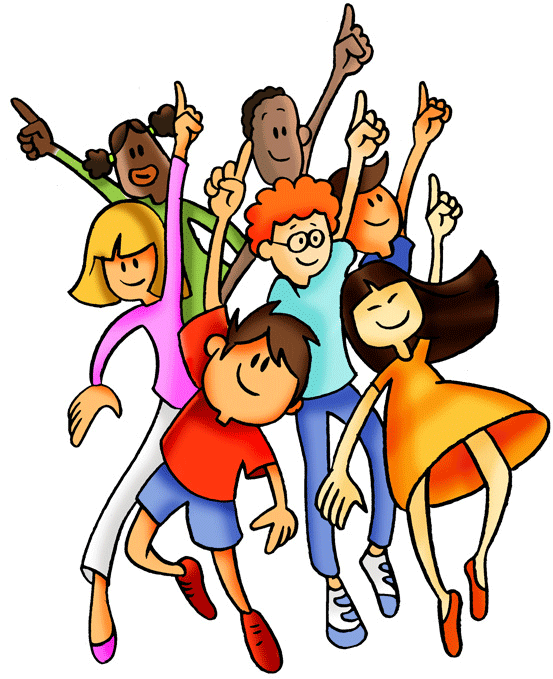 	José, como cualquier padre,  muestra a  través de sus actitudes  la responsabilidad frente al cuidado de Jesús, protegiéndolo y buscarlo cuando está alejado de su presencia. Con su ejemplo nos invita a crecer en los gestos y actitudes de buscar el bien  a quienes están cerca de nosotros.Piensa a través de qué actitud hoy vos podes mostrar que “ buscas el bien de tu familia”Elabora un corazón , escribe en él “Gracias por buscar mi bien” y sorprende a esa persona que te muestra una actitud de San José.